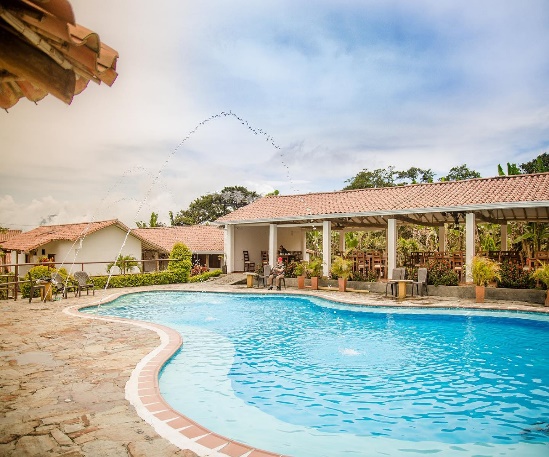 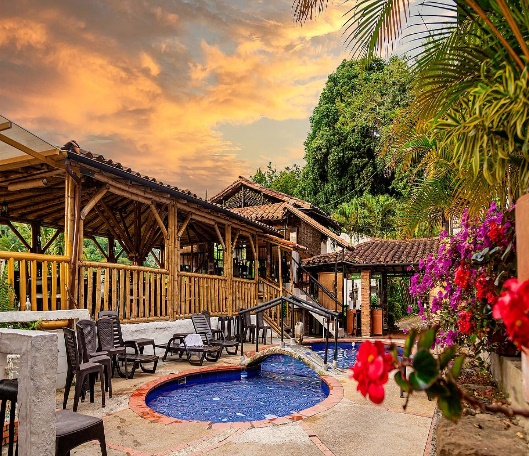 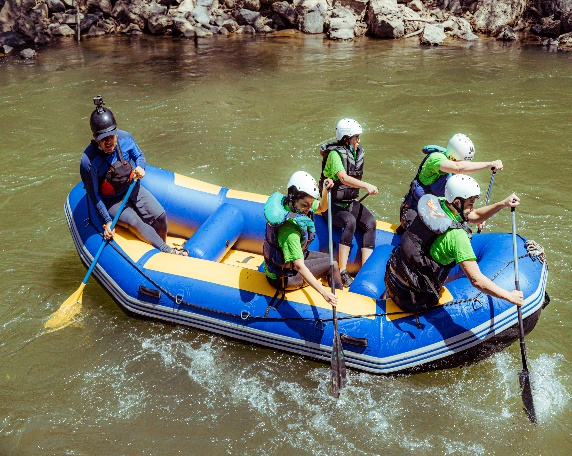 EL PLAN INCLUYE:Alojamiento en el Hotel de Bucaramanga (1 noches)Alojamiento en el hotel de terrazas de Guadalupe  (1 noche)Alojamiento en el Hotel de San Gil Hotel terrazas de la candelaria(2 noches)Impuestos y Seguro HoteleroTraslado Aeropuerto – Hotel – Aeropuerto (transporte permanente)Traslado Parque Nacional del Chicamocha – Hotel San Gil o Barichara en transporte de placa blancaDesayunos en el Hotel, CenasCity Night Tour – Cerro El Santísimo.Tour Cruzando el Chicamocha Tour San Gil, Barichara, Curití Tour a Oiba Guadalupe y las gachasParapenteCircuito 14 actividadesAsistencia médica NO INCLUYEGastos no especificados en el programaITINERARIO1 DíaTraslado Aeropuerto – Hotel- Sugerimos (La llegada debe ser antes de las 2 Pm.)ParapenteCity Night Tour , Transporte permanente, Guía Turístico, Visita Girón Monumento Nacional, Visita a Floridablanca,  Entrada al Ecoparque, Recorrido en teleférico Cerro El Santísimo, Visita al puente atirantado más largo de SuraméricaCena Alojamiento en Bucaramanga2 DíaDesayuno en el Hotel.Dejar las maletas en la recepción del Hotel en Bucaramanga. Para su comodidad nosotros las recogeremos para llevarlas al Hotel en San Gil. Al Tour ir sólo con lo necesario para el día. Tour Cruzando en Chicamocha (Salida: 7:45 am Lobby del Hotel, Visita al Mercado campesino en la Mesa de los Santos,  Entrada al Parque Nacional del Chicamocha por la Estación “Plazuela”, recorrido total en teleférico 6.3 km donde podrá observar el maravilloso cañón, Recorrido total por las instalaciones del parque. 1trayecto teleférico).Salida hacia Guadalupe, aproximadamente 3:30 pmVisita y recorrido por CURITI “ARTESANÍAS EN FIQUE” CenaAlojamiento en Hotel terrazas de Guadalupe.3 DíaDesayuno en el HotelSalida: 7:30 A.m.Visita e ingreso a LAS GACHAS ATRACTIVO NATURALVisitas y recorridos turísticos por GUADALUPE y sus iglesias.Visita Oiba pueblito pesebreVisita Socorro Capital comuneraVisita Barichara el Pueblito más hermoso de ColombiaCenaAlojamiento en San Gil Hotel terrazas la candelaria.4 DíaDesayuno en el HotelSalida 8:30 am Circuito 14 actividadesCena Alojamiento en San gil hotel terrazas la candelaria 5 DíaDesayuno Día libre disfrutar el hotel Transfer hotel-aeropuerto (Sugerimos que el regreso sea después de las 3 pm)Circuito 13 actividades: 1. Cable vuelo2. Espeleología3. Arrastre bajo 4. Salto al vacío5. Senderismo6. Travesía acuática7. Caminata ecológica8. Telaraña9. Canoping10. Puente maderos11. Puente bailarina12. Puente himalayo13. Quick Jump: salto al vacío ¡Único en el país!14. CanotajeIncluye: Guía profesionalEquipo de protección personalSeguro asistencial Recomendaciones✅Ropa cómoda y deportiva, que puedas mojar y tenis.✅Llevar lo necesario como dinero, celulares y ropa de cambio.✅La instalación de camine mano cuenta con duchas.Condiciones✅En caso de omitir las actividades, por decisión del cliente, no se reembolsará dinero, a menos de que se presenten cambios climáticos, que impidan el desarrollo de la actividad. En este caso, el cliente puede reprogramar la actividad. *Todas las salidas son compartidas (tipo excursión)**Tarifa por infante NO comisionable*RECOMENDACIONES DURANTE EL TOURPara que disfrute su experiencia al máximo en este tour, le compartimos las siguientes recomendaciones:Llevar bloqueador solarLlevar gorra o sombreroLlevar ropa fresca y zapatos cómodosLlevar traje de baño para ingresar al AcuaparqueLlevar un juego de ropa extra para después de hacer Torrentismo (Costo adicional)Licencia de conducción para ingresar a los buggies (Costo adicional)Cámara fotográficaLlevar hidrataciónPara contribuir con la conservación del medio ambiente, recomendamos depositar los desechos en una caneca de basura.Hotel en BucaramangaTipo TuristaHotel en GuadalupeTerrazas de GuadalupeHotel en San GilTerrazas de la CandelariaTARIFAS POR PERSONATARIFAS POR PERSONATARIFAS POR PERSONATARIFAS POR PERSONATARIFAS POR PERSONAHOTELMULTIPLEDOBLESENCILLANIÑOS
(5 a 10 AÑOS)TURISTA$1.140.000$1.200.000$1.280.000$ 990.000 TARIFA POR INFANTETARIFA POR INFANTETARIFA POR INFANTEEDADVALORINCLUYE0 a 2 AÑOS$ 30.000 Asistencia Médica3 a 4 AÑOS$ 210.000 Asistencia Médica, entradas atractivos y transporte